Дорогие ребята!Уважаемые родители и педагоги!Если Вы столкнулись с домогательствами, оскорблениями, угрозами, издевательствами, мошенничеством, кибербуллингом и другими проблемами в интернете - обратитесь в бесплатную службу поддержки:Линия помощи «Дети онлайн» при поддержке Министерства Образования и Науки Российской Федерации8-800-25-000-15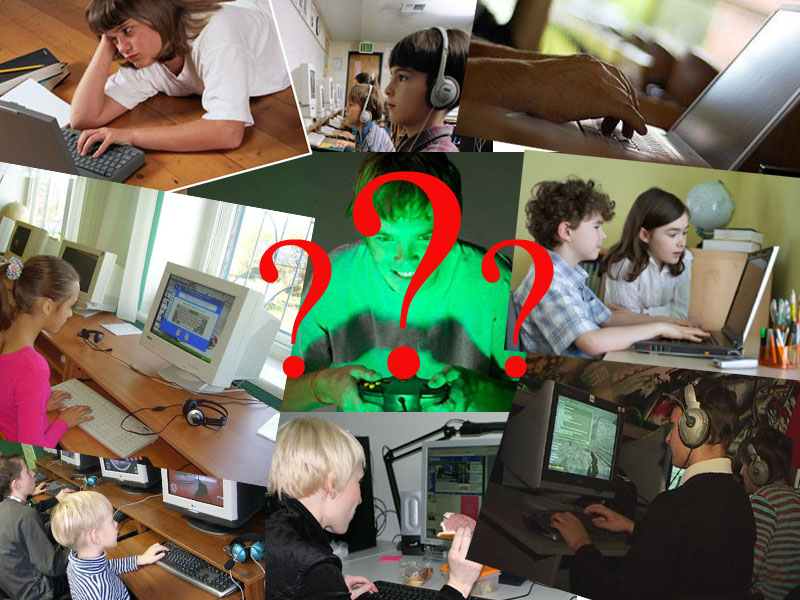 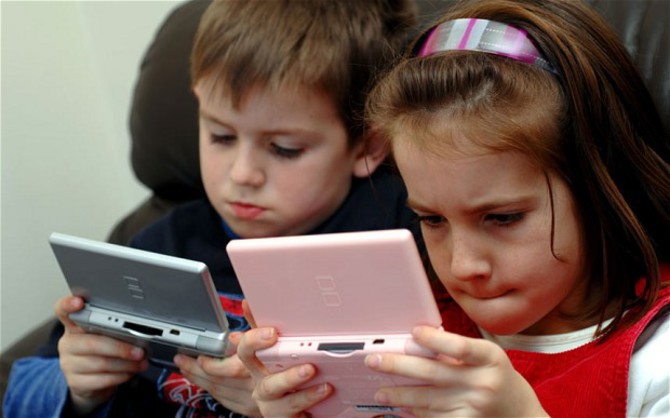 Эта служба телефонного и онлайн консультирования для детей и взрослых по проблемам безопасного использования интернета и мобильной связи.На Линии помощи профессиональную психологическую и информационную поддержку оказывают психологи факультета психологии МГУ имени М.В.Ломоносова и Фонда Развития Интернет.Звонки по России бесплатные.Мы готовы обсудить с Вами проблему с 9 до 18 (по московскому времени) по рабочим дням!На Линию также можно обратиться по почте helpline@detionline.com или написав в онлайн-чат на сайте www.detionline.comПАМЯТКА ДЛЯ ПЕДАГОГАЧто делать, если…?Признаки суицидального рискаЕсли вы увидели, хотя бы один из перечисленных выше признаков – это уже достаточный повод для того, чтобы уделить внимание ребенку и поговорить с ним. Спросите, можете ли вы ему помочь и как, с его точки зрения, это сделать лучше. Не игнорируйте ситуацию. Даже если он отказывается от помощи, уделите ему больше внимания, чем обычно.Для этого:Будучи в позиции слушающего проявите терпимость, не прерывайте ребенка, не мешайте; прежде чем что-то сказать, хорошо подумайте, убедитесь, что вы хотите сказать именно это; помните, что ваша задача как слушающего — помочь ребенку в выражении своих проблем.Не давайте оценок ребенку -  если вы будите оценивать его чувства, то он станет защищаться или противоречить вам; старайтесь действительно понимать ребенка.Не обвиняйте - не говорите, что все произошло из-за недостатков ребенка, и не обвиняйте кого-то еще в том, что случилось.Не давайте советов -  помните, что лучшие решения в конфликте — это те, к которым участники приходят сами, а не те, которые им кто-то подсказал. Часто бывает трудно побороть желание дать совет, особенно когда ребенок может рассчитывать на него с самого начала — и все же пусть ребенок совершит достаточную душевную работу по самостоятельному поиску выхода из трудной ситуации.Не придумывайте — не говорите ребенку, что вы думаете о том, каковы его мотивы и желания, раньше, чем он сам о них что-то скажет.Не защищайтесь - сначала расскажите о своих действиях, мыслях и чувствах, сделайте это открыто и достаточно полно, и только после этого можете ждать, что то - же самое сделает и ребенок.Не характеризуйте — не описывайте личность ребенка, тем более говоря «ты не внимателен, эгоистичен, неопытен, молод и т. п.», старайтесь говорить о том, что вас беспокоит по существу.Не обобщайте — избегайте использования слов «всегда», «никогда» в описании поведения ребенка. Приведите в пример конкретные факты и ситуации, которые вы оба с ребенком хорошо помните.Уважаемые педагоги!ВАЖНО: распознавать ситуации, в которых ребенку уже можно предоставить самостоятельность, а в которых он еще нуждается в помощи и руководстве;как можно быстрее свяжитесь с родителями ребенка;получите консультацию по выявленным проблемам у специалистов:- Федеральный детский телефон доверия   8-800-2000-122;- Региональный телефон экстренной психологической помощи 8 (3842) 57-07-07; - ГОО «Кузбасский РЦППМС» отделение Ленинск-Кузнецкого городского округа (пр.Текстильщиков 4/1, запись на консультацию к педагогу-психологу т. 2-17-16); - МБУ «Центр психолого-педагогической помощи населению» (МБУ ЦПППН) (площадь Кирова,  13а, запись на консультацию к психологу т. 2-79-60); - Телефон доверия при МБУ ЦПППН  т. 2-78-78; - Линия помощи «Дети онлайн» при поддержке Министерства Образования и Науки Российской Федерации т. 8-800-25-000-15.Все звонки бесплатные!Разработано: ГОО «Кузбасский РЦППМС» отделение Ленинск-Кузнецкого городского округаПоведенческиеСловесныеЭмоциональныеЛюбые внезапные изменения в поведении и настроении, особенно, отдаляющие от окружающих людейУверения в беспомощности и зависимости от другихАмбивалентность (двойственность). Ощущать попеременно, то внезапную эйфорию, то приступы отчаянияСклонность к опрометчивым и безрассудным поступкамПрямо и явно говорить о смерти: “Я собираюсь покончить с собой”; “Я не могу так дальше жить”Беспомощность, безнадежность Употребление алкоголя или таблетокРазговоры или шутки о желании умеретьПереживание горяПропуски уроков без уважительной причиныСообщение о конкретном плане суицидаПризнаки депрессии  СонливостьДвойственная оценка значимых событийВина или ощущение неудачи, пораженияЧрезмерная активность или бездействиеМедленная, маловыразительная речьЧрезмерные опасения или страхиПренебрежение внешним видомВысказывания самообвиненияЧувство собственной малозначимостиПроявление чрезмерной «щедрости» (расставание с дорогими вещами или деньгами) Косвенно намекать о своем намерении: “Я больше не буду ни для кого проблемой”; “Тебе больше не придется обо мне волноваться”Рассеянность или растерянность